Załącznik nr 1 do Regulaminu realizacji usługi opieki wytchnieniowej przez Miejski Ośrodek Pomocy Społecznej  w Stalowej Woli 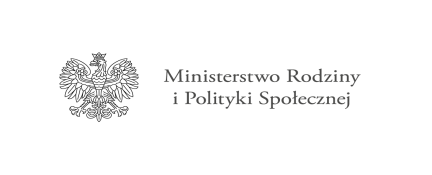 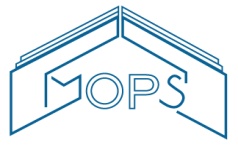 Karta zgłoszenia nr …. do Programu „Opieka wytchnieniowa" 
– edycja 2021Dane osoby ubiegającej się o przyznanie usługi opieki wytchnieniowej (opiekuna prawnego/członka rodziny/opiekuna osoby niepełnosprawnej): Imię i nazwisko: …………………………………………..Data urodzenia: ………………………………………….Adres zamieszkania: ……………………………………..Telefon: …………………………………………………E-mail: ………………………………………………….Dane dotyczące osoby niepełnosprawnej, w związku z opieką nad którą opiekun ubiega się   o przyznanie usługi opieki wytchnieniowej: Imię i nazwisko: …………………………………………..Data urodzenia: ………………………………………….Adres zamieszkania: ……………………………………..Informacje na temat ograniczeń osoby niepełnosprawnej w zakresie komunikowania się lub poruszania się (wypełnia opiekun/członek rodziny, który ubiega się o przyznanie usługi opieki wytchnieniowej):……………………………………………………………………………………………………..………………………………………………………………………………………………………………………………………………………………………………………………………………………………………………………………………………………………………………………………………………………………………………………………………………………………………………………………………………………………………………………………………III. Preferowana forma, wymiar i miejsce świadczenia usług opieki wytchnieniowej: □ dzienna, miejsce ……………………………………………………………………………….…… *□ całodobowa, miejsce……………………………………………………………………………..…...*□ w godzinach ………………………………………………….     .□ w dniach   ……………………………….……………………IV. Oświadczenia:   Oświadczam, że osoba niepełnosprawna, w związku z opieką nad którą ubiegam się o przyznanie usługi opieki wytchnieniowej) posiada ważne orzeczenie o znacznym stopniu niepełnosprawności/ orzeczenie równoważne lub że dziecko posiada orzeczenie o niepełnosprawności**  Oświadczam, że zapoznałem/łam się (zostałem/łam zapoznany/a) z treścią Programu „Opieka wytchnieniowa” – edycja 2021.   Oświadczam, że zapoznałem/łam się (zostałem/łam zapoznany/a) z treścią Regulaminu realizacji usługi opieki wytchnieniowej przez Miejski Ośrodek Pomocy Społecznej  w Stalowej Woli.Miejscowość ………………………………., data …………………………… ..………………………………………………………(Podpis opiekuna prawnego lub członka rodziny/opiekuna osoby niepełnosprawnej)  *Należy wpisać miejsce wymienione w treści Programu „Opieka wytchnieniowa”- edycja 2021:1) świadczenia usługi opieki wytchnieniowej w ramach pobytu dziennego w: miejscu zamieszkania osoby          z niepełnosprawnością, ośrodku wsparcia lub innym miejscu wskazanym przez uczestnika Programu, które otrzyma pozytywną opinię realizatora Programu.2) świadczenia usługi opieki wytchnieniowej, w ramach pobytu całodobowego w: ośrodku wsparcia,                  w ośrodku/placówce zapewniającej całodobową opiekę osobom z niepełnosprawnością wpisaną do rejestru właściwego wojewody lub w innym miejscu wskazanym przez uczestnika Programu, które otrzyma pozytywną opinię realizatora Programu.**Do Karty zgłoszenia należy dołączyć kserokopię aktualnego orzeczenia o stopniu niepełnosprawności---------------------------------------------------------------------------------------------------------------------------Potwierdzam uprawnienie do korzystania z usług opieki wytchnieniowej………………………………………………………..(Podpis osoby przyjmującej zgłoszenie)  Program „Opieka wytchnieniowa” - edycja 2021 jest w całości finansowany ze środków z Funduszu Solidarnościowego